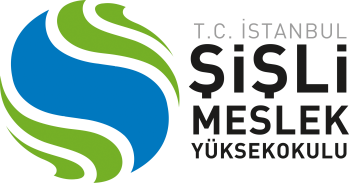 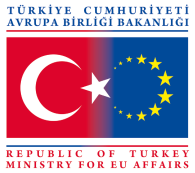 T.C.İSTANBUL ŞİŞLİ MESLEK YÜKSEKOKULU                                ERASMUS  KOORDİNATÖRLÜĞÜ                         ERASMUS+ PERSONEL DERS VERME HAREKETLİLİĞİ BAŞVURU FORMUEk: Yabancı Dil Belgesi (varsa) Yukarıda beyan ettiğim bilgilerin doğruluğunu onaylıyorum.İmza:FotoğrafKİŞİSEL ve AKADEMİK BİLGİLERKİŞİSEL ve AKADEMİK BİLGİLERAdı – SoyadıAkademik ÜnvanıTC Kimlik NumarasıDoğum Tarihi ve YeriCinsiyeti   F                                                    MEngelli Durumu Var Yok Gazi personel ile şehit ve gazi eş ve çocuğu personel Evet HayırEğitim DurumuGörevli Olduğu ProgramYabancı DiliYabancı Dil Sınav Türü ve PuanıİLETİŞİM BİLGİLERİİLETİŞİM BİLGİLERİAdres Tel (Ofis)Tel (GSM)E-posta BAŞVURU BİLGİLERİBAŞVURU BİLGİLERİBölümünüzle Erasmus+ ikili anlaşması dâhilinde misafir olmayı planladığınız üniversite(Terchinizde daha sonra değişiklik yapabilirsiniz).Ders/Seminer vermeyi planladığınız konu (lar) / uzmanlık alan (lar)ıDaha önce Erasmus Ders Verme Hareketliliğinden yararlandınız mı?  Evet  Hayır Daha önce yararlanıcı olduysanız hareketlilik faaliyetini gerçekleştirdiğiniz akademik dönem  2020-2021 2019-2020 2018-2019 2017-2018İstanbul Şişli Meslek Yüksekokulu’ndaki Hizmet Süresi 20 yıl ve üzeri 15 ila 19 yıl arası 10 ila 14 yıl 5 ila 9 yıl  5 yıldan azİstanbul Şişli Meslek Yüksekokulu’nda idari göreviniz var mı? Evet HayırErasmus Koordinatörlüğü biriminde göreviniz var mı? Evet Hayır  Erasmus+ kapsamında ikili anlaşma yaptınız mı? Evet Hayır Evet ise anlaşma yaptığınız üniversiteyi lütfen belirtiniz. Erasmus+ Ders Verme Hareketliliğinizin Yüksekokulumuzun  uluslararasılaşma sürecine katkısı hakkındaki düşünceleriniz.